Publicado en Madrid el 18/11/2019 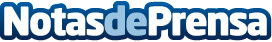 La importancia de contar con un buen asesor fiscal, según García y AsociadosUn buen asesoramiento es fundamental para evitar situaciones que pongan en riesgo la viabilidad de un proyecto. García y Asociados, líderes del sector, desvelan las claves de la importancia de contar con un buen asesor fiscalDatos de contacto:García y Asociadoshttps://garciaasociados.es/ 917 75 18 30Nota de prensa publicada en: https://www.notasdeprensa.es/la-importancia-de-contar-con-un-buen-asesor Categorias: Nacional Derecho Finanzas Emprendedores E-Commerce Recursos humanos http://www.notasdeprensa.es